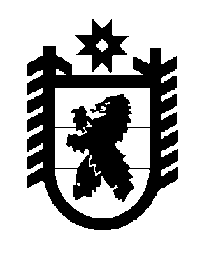 РЕСПУБЛИКА КАРЕЛИЯПУДОЖСКИЙ МУНИЦИПАЛЬНЫЙ РАЙОН АДМИНИСТРАЦИЯ КРАСНОБОРСКОГО СЕЛЬСКОГО ПОСЕЛЕНИЯ186161, РК, Пудожский район, п. Красноборский, ул. Центральная, д. 1ПОСТАНОВЛЕНИЕ    Об утверждении  Порядка составления и ведения кассового плана исполнения  бюджета Красноборского сельского поселения, Порядка составления, утверждения и доведения до главных распорядителей, распорядителей и получателей бюджетных средств предельных объемов финансирования Красноборского сельского поселения.В соответствии со статьями 215.1, 217.1, 226.1  Бюджетным кодексом Российской Федерации, администрация Красноборского сельского поселения ПОСТАНОВЛЯЕТ:1. Утвердить Порядок составления и ведения кассового плана исполнения бюджета Красноборского сельского поселения (прилагается).2. Утвердить Порядок составления, утверждения и доведения до главных распорядителей, распорядителей и получателей бюджетных средств предельных объемов финансирования Красноборского сельского поселения (прилагается).3. Опубликовать настоящее постановление и разместить на официальном сайте администрации4. Постановление вступает в силу с момента его подписания и распространяет свое действие на правоотношения, возникшие с 01.01.2020 г.Глава Красноборского сельского поселения                                                                             А.В.Зубов                      УтвержденПостановлением Красноборского сельского поселенияот  22 декабря 2020 года № 53Порядок составления и ведения кассового плана исполнения бюджета Красноборского сельского поселения.Общие положенияНастоящий Порядок разработан на основании статей 215.1 и 217.1 Бюджетного кодекса российской Федерации и устанавливает порядок составления и ведения кассового плана исполнения бюджета Красноборского сельского поселения, а также состав и сроки представления сведений, необходимых для составления и ведения кассового плана исполнения бюджета Красноборского сельского поселения.Под кассовым планом исполнения бюджета Красноборского сельского поселения (далее – кассовый план) понимается прогноз кассовых поступлений в бюджет Красноборского сельского поселения и кассовых выплат из бюджета Красноборского сельского поселения в текущем финансовом году.Составление кассового плана исполнения бюджета                                                 Красноборского сельского поселения.Составление и внесение изменений в кассовый план осуществляет Администрация Красноборского сельского поселения на основе сведений для составления кассового плана представляемых главными администраторами доходов бюджета, главными администраторами источников финансирования дефицита бюджета, главными распорядителями средств бюджета:- на текущий финансовый год с помесячной детализацией по форме согласно приложению    1 к настоящему порядку- на очередной месяц текущего финансового года согласно приложению 2 к настоящему порядку. Главные администраторы доходов, главные администраторы источников, главные распорядители несут ответственность за достоверность представленных ими в соответствии с настоящим Порядком сведений, необходимых для составления и ведения кассового планаКассовый план на текущий финансовый год составляется разово в период формирования сводной бюджетной росписи в рамках принятого Советом Красноборского сельского поселения решения "О бюджете Красноборского сельского поселения на очередной финансовый год" с детализацией по кварталам и изменения не требует.Для формирования кассового плана на текущий финансовый год с поквартальной детализацией главными администраторами доходов Красноборского сельского поселения, и получателями бюджетных средств не позднее 1 декабря года, предшествующего планируемому году, в соответствии с показателями, включенными в проект решения Совета Красноборского сельского поселения "О бюджете Красноборского сельского поселения на очередной финансовый год" представляются в администрацию Красноборского сельского поселения:- предложения по администрируемым доходам для формирования кассового плана поступлений на текущий год с поквартальной детализацией;- предложения по кодам бюджетной классификации расходов для формирования кассового плана выплат на текущий год с поквартальной детализацией.Показатели годового кассового плана доводятся до получателей бюджетных средств одновременно с доведением бюджетных ассигнований и лимитов бюджетных обязательств.Кассовый план на текущий календарный месяц текущего финансового года составляется до 10 числа месяца, предшествующего планируемому месяцу, с целью определения необходимого объема привлечения средств из источников внутреннего финансирования дефицита бюджета либо погашения кредитов, привлеченных в рамках открытой кредитной линии.Единицей измерения при составлении кассового плана на текущий финансовый год с поквартальной детализацией является тысяча рублей, на текущий календарный месяц текущего финансового года - тысяча рублей.Кассовый план утверждается Главой Красноборского сельского поселения.В утвержденный кассовый план Красноборского сельского поселения на текущий календарный месяц текущего финансового года могут вноситься изменения по следующим основаниям:- отклонение фактических объемов поступления доходов от прогнозных показателей;- изменение объема бюджетных ассигнований в результате принятия решений Совета Красноборского сельского поселения, постановлений Главы Красноборского сельского поселения        Формирование кассового плана включает в себя осуществление следующих процедур:- разработка кассового плана поступлений в бюджет Красноборского сельского поселения;- разработка кассового плана выплат из бюджета Красноборского сельского поселения.3. Кассовый план поступлений в бюджет                                         Красноборского сельского поселенияКассовый план поступлений в бюджет Красноборского сельского поселения содержит следующие основные показатели:- доходы по соответствующим кодам бюджетной классификации;        - поступления по источникам внутреннего финансирования дефицита бюджета Красноборского сельского поселения по соответствующим кодам бюджетной классификации.Кассовый план поступлений доходов на текущий календарный месяц текущего финансового года составляется на основании сведений главных администраторов доходов бюджета Красноборского сельского поселения, динамики поступления доходов за предыдущий год и истекший период текущего финансового года (с учетом изменений налогового и бюджетного законодательства, а также сроков уплаты по каждому доходному источнику).Главные администраторы доходов поселения представляют в Администрацию Красноборского сельского поселения в срок до 2 числа месяца, предшествующего планируемому периоду, прогноз поступления по администрируемым ими кодам классификации доходов:- на очередной год с помесячной детализацией - уточненный прогноз на предстоящий месяц .В составе кассового плана поступлений доходов бюджета Красноборского сельского поселения отражаются планируемые поступления по межбюджетным трансфертам в соответствии с решением Совета Красноборского сельского поселения "О бюджете  Красноборского сельского поселения на текущий финансовый год".Кроме того, в кассовом плане поступлений отражаются кассовые поступления по межбюджетным трансфертам, не включенным в перечень межбюджетных трансфертов, передаваемых из бюджета Республики Карелия бюджету Красноборского сельского поселения, установленный решением  Совета Красноборского сельского поселения "О бюджете  Красноборского сельского поселения на текущий финансовый год".На основании анализа фактического поступления в текущем месяце доходов на определенную дату и уточненного исходя из этого ожидаемого исполнения месяца в целом Администрация Красноборского сельского поселения может принимать решения о корректировке кассового плана поступлений в бюджет Красноборского сельского поселения на текущий месяц (в случае перевыполнения доходов - в сторону увеличения, при невыполнении - в сторону уменьшения) с последующим утверждением уточненного кассового плана.4. Кассовый план выплат из бюджетаКрасноборского сельского поселения Кассовый план выплат из бюджета Красноборского сельского поселения содержит следующие основные показатели:- расходы по соответствующим кодам бюджетной классификации;- выплаты по источникам внутреннего финансирования дефицита бюджета Красноборского сельского поселения по соответствующим кодам бюджетной классификации.Кассовый план выплат на текущий календарный месяц формируется на основании утвержденной сводной бюджетной росписи, утвержденных лимитов бюджетных обязательств.В случае недостаточности свободных средств может быть принято решение о сокращении расходов для формирования кассового плана.Расходы, по которым не утверждены лимиты бюджетных обязательств, не подлежат включению в кассовый план выплат на месяц.В течение месяца получателями бюджетных средств проводится анализ исполнения показателей кассового плана в части расходов за счет средств Красноборского сельского поселения.5. Сбалансированность кассового плана.В случае возникновения кассовых разрывов администрация рассматривает возможность перенесения части расходов на более поздний период и возможность привлечения дополнительных источников финансирования дефицита бюджета сельского поселения.УтвержденПостановлением администрации Красноборского сельского поселенияот  22 декабря 2020 года №53 ПОРЯДОКсоставления, утверждения и доведения до главных распорядителей, распорядителей и получателей бюджетных средств предельных объемовфинансирования Красноборского сельского поселенияНастоящий Порядок разработан на основании статьи 226.1 Бюджетного кодекса Российской Федерации в целях организации исполнения бюджета Красноборского сельского поселения по расходам и определяет механизм составления, утверждения и доведения до получателей бюджетных средств предельных объемов финансирования Красноборского сельского поселения.На основании утвержденного кассового плана Красноборского сельского поселения на текущий месяц в целом по получателям бюджетных средств устанавливаются предельные объемы финансирования на месяц и нарастающим итогом с начала года в части расходов за счет средств бюджета Красноборского сельского поселения.Предельные объемы финансирования не могут превышать бюджетные ассигнования и (или) утвержденные лимиты бюджетных обязательств, установленные на текущий финансовый год по соответствующему получателю бюджетных средств.Предельные объемы финансирования утверждаются Главой Красноборского сельского поселения и в срок до 30 числа месяца, предшествующего планируемому месяцу, доводятся до получателей бюджетных средств.В целях рационального расходования средств предельных объемов финансирования устанавливается следующая приоритетность при проведении кассовых расходов:- расходы по долговым обязательствам  Красноборского сельского поселения;- заработная плата с начислениями;- расходы, имеющие фиксированные сроки платежа (страховые взносы во внебюджетные фонды, оплата услуг связи, коммунальные услуги и др.);- прочие расходы.Представление получателями бюджетных средств документов на проведение кассового расхода  сверх предельных объемов финансирования не допускается.Ежемесячно получателями бюджетных средств представляется письменное подтверждение исполнения предельных объемов финансирования в полном объеме, либо информация о размере и причинах их не освоения.Проведение расходов за счет безвозмездных поступлений из вышестоящих бюджетов и за счет доходов от оказания платных услуг и прочих безвозмездных поступлений осуществляется в пределах поступивших в течение месяца средств с учетом сложившегося остатка на начало месяца.«22»   декабря 2020 года                                                     № 53